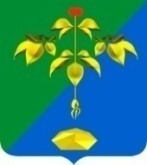 АДМИНИСТРАЦИЯ ПАРТИЗАНСКОГО ГОРОДСКОГО ОКРУГА  ПРИМОРСКОГО КРАЯП О С Т А Н О В Л Е Н И Е20 сентября 2023г.                                                                                 № 1451-паРуководствуясь Гражданским Кодексом Российской Федерации,                         статьей 19 Федерального закона от 13 марта 2006 г. № 38-ФЗ «О рекламе», на основании постановления администрации Партизанского городского округа от 27.11.2014 № 1097-па «Об утверждении схемы размещения рекламных конструкций на территории Партизанского городского округа», на основании статьей 29, 32 Устава Партизанского городского округа администрация Партизанского городского округаПОСТАНОВЛЯЕТ:1. Провести открытый аукцион на право заключения договоров на установку и эксплуатацию рекламных конструкций на территории Партизанского городского округа по 8 лотам.       2. Утвердить аукционную документацию по проведению аукциона на право заключения договоров на установку и эксплуатацию рекламных конструкций на территории Партизанского городского округа по 8 лотам:     	 2.1. Адрес: г. Партизанск, примерно в 17 метрах по направлению на северо – запад от нежилого здания № 8б по ул. Ленинская;	2.2. Адрес: г. Партизанск, примерно в 40 метрах по направлению на юг от жилого дома № 3 по ул. Ленинская;	2.3. Адрес: г. Партизанск, примерно в 15 метрах по направлению на юг от жилого дома № 3 по ул. Ленинская;	2.4. Адрес: г. Партизанск, примерно в 42 метрах по направлению на север от нежилого здания № 110 по ул. Партизанская;	2.5. Адрес: г. Партизанск, примерно в 20 метрах по направлению на северо - запад от нежилого здания № 2а по ул. Ленинская;	2.6. Адрес: г. Партизанск, примерно в 34 метрах по направлению на северо - восток от нежилого здания № 1 по ул. Ленинская;	2.7. Адрес: г. Партизанск, примерно в 14 метрах по направлению на северо - запад от нежилого здания № 8а по ул. Ленинская;	2.8. Адрес: г. Партизанск, примерно в 13 метрах по направлению на юго - восток от нежилого здания № 3б по ул. Ленинская.	         3. Контроль за исполнением настоящего постановления возложить на первого заместителя главы администрации городского округа С.С.Юдина.Глава городского округа                                                                 О.А.БондаревО проведении открытого аукциона на право заключения договоров на установку и эксплуатацию рекламных конструкций на территории Партизанского городского округа 